🧊 ВЕСЕННИЙ ЛЁД ОПАСЕН! 🧊

Самый коварный лед бывает именно весной. На водоемах начинает подтаивать лед, и это таит в себе много опасностей.

 Поэтому в этот период следует помнить:
 на весеннем льду легко провалиться;
 быстрее всего процесс распада льда происходит у берегов;
 весенний лед, покрытый снегом, быстро превращается в рыхлую массу.

ЗАПРЕЩАЕТСЯ :
 выходить в весенний период на отдаленные водоемы;
 переправляться через реку в период ледохода;
 подходить близко к реке в местах затора льда, стоять на обрывистом берегу, подвергающемуся разливу и, следовательно, обвалу;
 собираться на мостиках, плотинах и запрудах;
 приближаться к ледяным заторам, отталкивать льдины от берегов, измерять глубину реки или любого водоема, ходить по льдинам и кататься на них (не редко дети используют всевозможные плавающие средства и бесхозные лодки, чтобы покататься по первой воде).

Не подвергайте свою жизнь опасности!

 Особое внимание детям! Объясните им, что выход на тонкий лёд, игры на льду – могут стоить жизни!

 Соблюдайте правила поведения на водоемах во время таяния льда, разлива рек и озер. 

 При возникновении чрезвычайных ситуаций необходимо звонить по телефонам: 101, 102, 103, 104, 112, 8(800) 201-92-32 (Единая дежурно-диспетчерская служба м.р. Безенчукский).
#Памятка#Весеннийлёд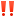 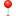 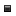 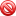 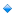 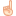 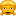 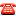 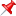 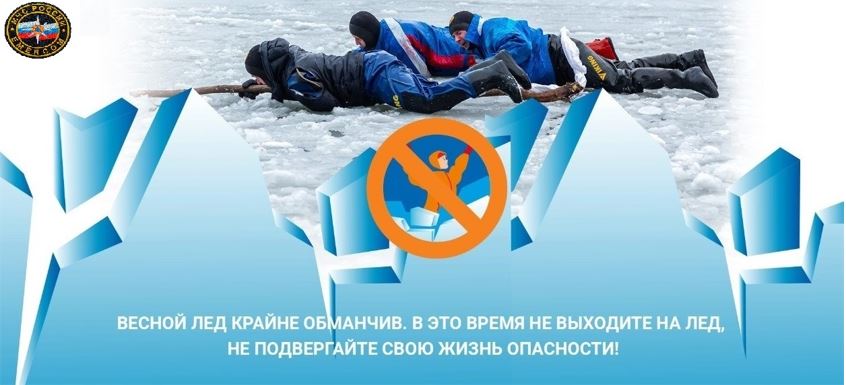 